Разобщенные Льюисовые пары как эффективный перехватчик фторсодержащих карбеновИльин Е.A.1,2, Смирнов В.О.1, Дильман А.Д.1Студент, 5 курс специалитета1Московский государственный университет имени М.В. Ломоносова,химический факультет, Москва, Россия2Институт Органической Химии им. Н. Д. Зелинского РАН, Москва, РоссияФторсодержащие органические молекулы играют важную роль в медицине и смежных областях. Одним из методов включения атомов фтора является присоединение фторсодержащих карбенов нефторированным молекулам. Целью данной работы является изучение реакции фторсодержащих карбенов с внутримолекулярными разобщенными Льюисовыми парами (РЛП; англ. Frustrated Lewis Pair, FLP) на основе о-замещенных анилинов.РЛП на основе боронового производного диметиланилина показала себя как эффективный перехватчик фторсодержащих карбенов. Аддукты перехвата является довольно стабильным к нагреванию: не менее 95 % остается неизменным при нагревании в течение 2 часов при 100°С его раствора в ДМФ или о-ксилоле. РЛП эффективно перехватывает дифторкарбен в широком диапазоне концентраций (0.038-) (Схема 1). Кроме того, скорость перехвата дифторкарбена в реакции с РЛП превышает аналогичную реакцию с 1,1-дифенилэтиленом более чем на 2 порядка.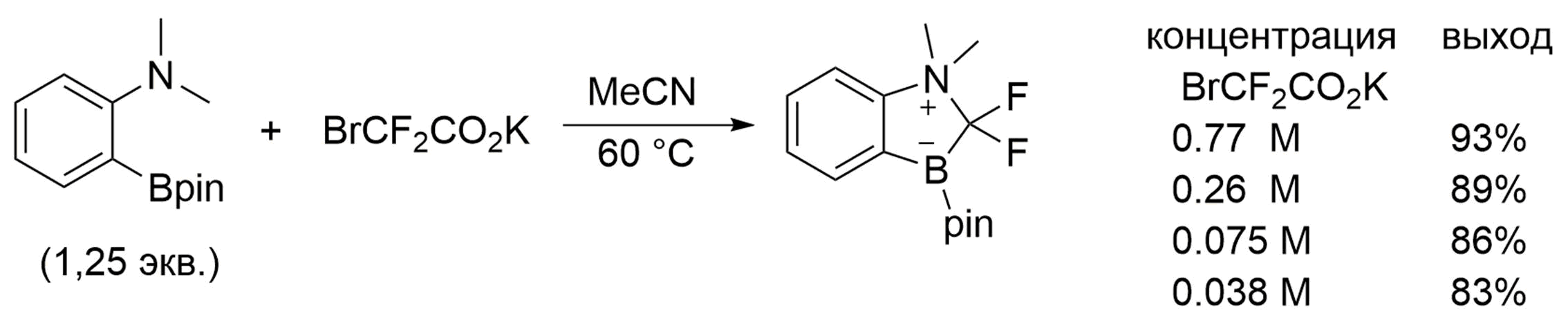 Схема 1.Эффективность реакции РЛП с дифторкарбеном.Аддукты перехвата фторсодержащих карбенов при нагревании в присутствии 1,1-дифенилэтиленом способны образовывать соответствуюшие циклопропаны с выходом 80-90%. Данный факт позволяет рассматривать РЛП в качестве остова для дальнейшего изучения электрофильных карбенов.  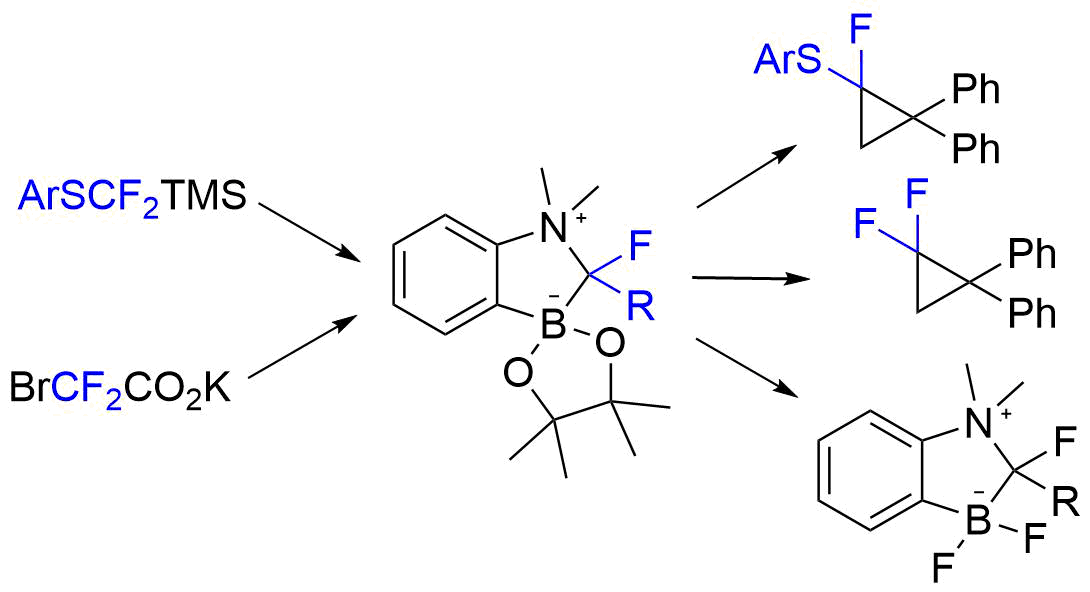 Схема 2. Химические свойства аддуктов перехвата карбенов.